CEVAPLAR: 1-D    2-C    3-A    4-A    5-B    6-D    7-E    8-B    9-E    10-B    
Soru 1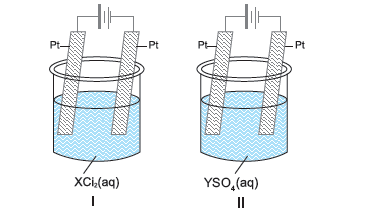 Verilen elektroliz kaplarından I. kabın katodunda H2 gazı elde edilirken II. kabın katodunda Y(k) elde ediliyor.X, Y ve H2'nin elektron alma eğilimle­rinin karşılaştırılması hangi seçenekte doğru ola­rak verilmiştir?A) X > Y > H2
B) X > H2 > Y
C) Y > X > H2
D) Y > H2 > X
E) H2 > X > Y

Soru 2Seri bağlı özdeş iki kapta CaBr2 sıvısı ve XBrn sıvı­sı elektroliz edilmektedir.Birinci kapta 0,6 mol Ca katısı toplanırken ikinci kapta 10,8 gram X katısı toplanmaktadır X atomunun bağıl atom kütlesi 27 olduğuna göre n sayısı kaçtır?A) 1
B) 2
C) 3
D) 4
E) 5

Soru 3
Elektron alma eğilimleri Ag>Cu >H>Mg olduğuna göre;
yukarıda verilen kapların hangisinde reaksiyon gerçekleşir?
A) Yalnız I 
B) Yalnız II 
C) Yalnız III
D) II ve III 
E) I, II ve III

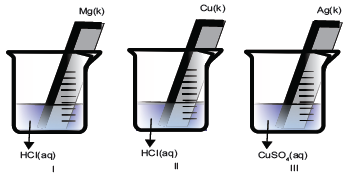 Soru 4KCl sulu çözeltisinin 100 ml'si 0,5 amperlik akım ile 1930 saniye elektroliz edilmektedir.Anotta Cl2  gazı açığa çıktığına göre oluşan çözeltinin pOH değeri aşağıdakilerden hangisidir?
(1F=96500 C, Elektron verme isteği K >H > Cl-)A) 1
B) 2
C) 5
D) 7
E) 13

Soru 50,6 M'lık 100 ml CaCl2 çözeltisinden 0,02 Faraday elektrik yükü geçtiğinde çözeltide kalan Ca2+ ve Cl-iyonlarının molar derişimleri aşağıdakilerden hangi­sidir?
(Elektron verme eğilimleri: Ca > H2 > Cl- > O2-  )    [Ca2+]        [Cl-]A)  0,6           1,2
B)  0,6           1,0
C)  0,5           1,2
D)  0,5           1,0
E)  0,4           1,2

Soru 6Demirden (Fe) yapılmış bir çatal, altınla (Au) kaplanmak isteniyor.Sırasıyla; Elektrolit , Anot ve Katot  aşağıdakilerden hangisi gibi seçilirse demir çatal altınla kaplanır?A) AuNO3(suda)            Fe          Au 
B) Fe(NO3)2(suda)        Au          Fe
C) Fe(NO3)2(suda)         Fe         Au 
D) AuNO3(suda)            Au           Fe
E) AuNO3(suda)            Au           Au

Soru 7Eritilmiş XCln sıvısı elektroliz edildiğinde anotta toplanan Cl2 gazının mol sayısı katotda toplanan X katısının mol sayısına eşit olmaktadır.Buna göre devre­den 0,4 faraday elektrik yükü geçtiğinde anotta toplanan Cl2 gazının hacmi oda koşullarında kaç litre olur?A) 2,24
B) 4,48
C) 8,96
D) 2,45
E) 4,9

Soru 8AgNO3 sulu çözeltisi elektroliz edildiğinde 4,32 gram Ag katotda toplanırken anotta açığa çıkan O2 gazı düzenekle içinde CH4 gazı bulanan farklı bir kaba gönderilmektedir.Artansız gerçekleşen yanma tepkimesinde kaç gram metan gazı yakıl­mıştır?
( H: 1 C:12 Ag: 108)A) 0,016
B) 0,08
C) 0,16
D) 0,22
E) 0,44

Soru 9Al metalinden yapılmış gemi denize indirilmeden önce katodik koruma altına alınmak isteniyor.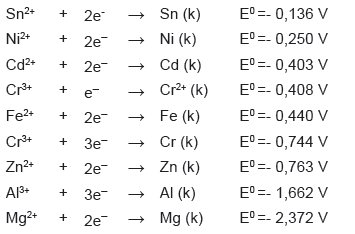 Yukarıda indirgenme potansiyelleri verilen metallerden hangisi kurban elektrot olarak seçilmelidir?A) Zn
B) Al
C) Ni
D) Fe
E) Mg

Soru 10 
Şekilde verilen pil sisteminin çalışabilmesi için aşağıdaki verilen işlemlerden hangisi yapılırsa 2.kap anot olur?
A) 1. kaba 100 mL su eklemek.
B) 2. kaba 0,1 M Mn3(PO4)2 çözeltisi eklemek.
C) 2. kaptaki Mn elektrotun yüzeyini büyütmek.
D) Tuz köprüsündeki tuz çözeltisinin derişimini arttır­mak.
E) 1. kaba 0,7 M Mn(NO3)2 çözeltisi eklemek.

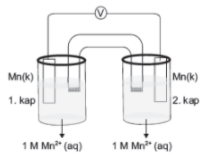 